Филиал государственного автономное учреждение дополнительного образования Свердловской области"Верхнесинячихинская ДШИ" - "Костинская детская музыкальная школа"ДОПОЛНИТЕЛЬНАЯ АДАПТИРОВАННАЯ ОБЩЕРАЗВИВАЮЩАЯ ПРОГРАММА «СВОБОДНОЕ ТВОРЧЕСКОЕ РАЗВИТИЕ»(ДЛЯ ДЕТЕЙ С НАРУШЕНИЯМИ ИНТЕЛЛЕКТУАЛЬНОГО РАЗВИТИЯ)Возраст детей: от 6,5 до 17 летСрок реализации: 3 годаПРОГРАММАпо учебному предмету Прикладное творчество/лепка2021 г.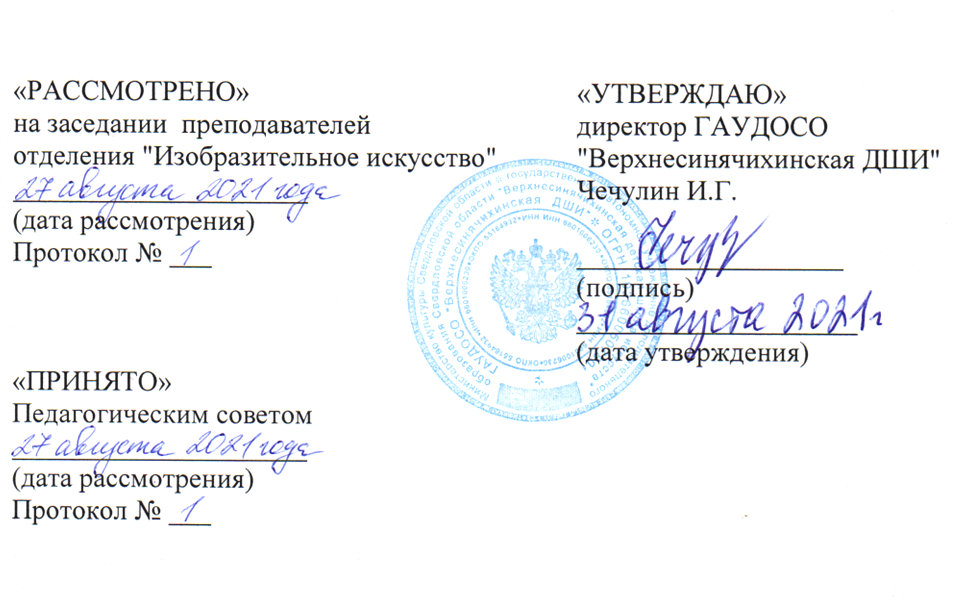 Составитель: Молокова С.Ю.- преподаватель   филиала ГАОУДО СО «Верхнесинячихинская Детская школа искусств»- «Костинская ДМШ»Рецензия ( Ф.И.О. , должность):Рецензия ( Ф.И.О. , должность):СодержаниеПОЯСНИТЕЛЬНАЯ ЗАПИСКАХарактеристика учебного предмета. Место в образовательном процессеПрограмма учебного предмета «Прикладное творчество/лепка» (далее - Программа) входит в структуру дополнительной общеразвивающей программы «Свободное творческое развитие». Программа разработана на основе разработана на основе «Рекомендаций по организации образовательной и методической деятельности при реализации общеразвивающих программ в области искусств», изложенных в письме Министерства культуры Российской Федерации от 21.11.2013 №191-01-39/06-ГИ, в соответствии с Федеральным законом № 273-ФЗ «Об образовании в Российской Федерации», Федеральным законом № 185-ФЗ «О внесении изменений в отдельные законодательные акты Российской Федерации и признании утратившими силу законодательных актов (отдельных положений законодательных актов) Российской Федерации в связи с принятием Федерального закона «Об образовании в Российской Федерации», Санитарно-эпидемиологическими правилами и нормативами СанПиН 2.4.2.3286-15 «Санитарно-эпидемиологические требования к условиям и организации обучения и воспитания в организациях, осуществляющих образовательную деятельность по адаптированным основным общеобразовательным программам для обучающихся с ограниченными возможностями здоровья» (утв. постановлением Главного государственного санитарного врача РФ от 10 июля 2015 г. № 26).«Прикладное творчество/лепка» в комплексной программе для детей с ограниченными возможностями здоровья предусматривает знакомство с материалами, используемыми в творческих мастерских, а также с различными техниками и приемами. Различные виды работ направлены на разнообразное развитие моторики и чувственной сферы человека. В процессе обучения эмоционально – чувственные переживания обогащаются творческим практическим опытом. На уроках развиваются: познавательные способности, чувства и эмоционально – чувственные процессы; воля (умения и навыки, использование различных свойств моторики). При выполнении заданий основой для всех возрастных ступеней является принцип совмещения полезности (удобства) и красоты (художественности).Занятия проводятся с привлечением наглядного и иллюстрированного материала: репродукций, открыток, картин, изображений поделок и украшений.Междисциплинарный подход позволяет выполнять работы, опираясь на изученный материал.Цель предмета – развитие произвольной моторики, координации и чувственной сферы детей с ограниченными возможностями здоровья в процессе приобретения творческого практического опыта.Задачи:- воспитание трудолюбия и потребности в труде;- формирование навыков умения работы с различными материалами;-  развитие творческих способностей учащихся в процессе самостоятельной творческой деятельности;- готовность учащихся к выполнению доступных видов бытового труда;- развитие моторики рук, координации, ловкости;- знакомство с историей и традициями народов мира.Срок освоения программы учебного предмета для детей, поступивших в первый класс в возрасте от 7 до 13 лет составляет – 3 года.Общее количество часов при 3-летнем сроке обучения – 102 часов (по 34 часа в год).Занятия проходят в группах по 3-6 человек, продолжительность занятия 45 минут.Реализация программы предполагает наличие  необходимых учебных аудиторий, оснащенных столами, стульями.Итоговые результаты фиксируются выставками, участием детей в конкурсах.2. Учебно-тематический план.Первый год обучения.Второй год обучения.Третий год обученияСодержание учебного предметаПервый год обученияРаздел 1. Введение в предмет.1.1. Знакомство с Городом Мастеров.Правила работы в мастерской. Организация рабочего места. Материалы, используемые для прикладного творчества.Раздел 2. Работа с природными материалами.2.1. Изготовление картин из листьев.Создание гербария и аппликаций из листьев и цветов. Создание композиций из листьев с использованием вспомогательных материалов. 2.2. Поделки из природных материалов.Создание объёмных композиций, поделок и сувениров.Раздел 3. Аппликация.3.1. Обрывная аппликация.Изготовление композиций из кусочков цветной бумаги и цветных салфеток.3.2. Объемная аппликация.Создание объемных композиций, придание объёма за счет сжатия, скручивания, складывания цветной бумаги, гофрированной бумаги и салфеток.3.3 Изготовление открыток.Изготовление открыток из цветного картона с элементами аппликации.Раздел 4. Скульптурное моделирование (пластилин).4.1 Знакомство с материалами и инструментами.Подготовка к работе пластилина. Знакомство с инструментами – стеки, ножи, палочки Изучение различных приемов. Разогревание материала.Формирование шарика, овала, колбаски, лепешки.4.2 Изготовление плоскостных изделий.Последовательное выполнение плоскостных композиций, композиций из пластилина на картонной основе.4.3. Изготовление объемных изделийПоследовательное выполнение объемных изделий из пластилина.Второй год обучения.Раздел 1. Работа с природными материалами.Изготовление поделок.Создание композиции из листьев и плодовых семян с использованием вспомогательных материалов.Раздел 2. Скульптурное моделирование.2.1. Изготовление плоскостных и объемных изделий из пластилина.Последовательное выполнение изделий из пластилина.2.2. Знакомство с соленым тестом.Как работать с тестом. Приготовление теста. Приемы работы. Формирование шарика, колбаски, лепешки.2.3. Изготовление плоскостных и объемных изделий из соленого теста.Последовательное выполнение изделий. Сушка, окрашивание готовых изделий.Раздел 3. Работа с нитками.3.1. Знакомство с материалом.Обработка ниток, наматывание, скручивание и т.д.3.2. Аппликация из цветных ниток.Выкладывание аппликации из ниток на основе. Сюжет аппликации – сочетания цветов (осенние мотивы – теплые цвета, зимние мотивы – холодные цвета).Раздел 4. Аппликация.4.1. Аппликация из цветной бумаги.Вырезание геометрических фигур из цветной бумаги и создание композиции из них (схематическое изображение деревьев, цветов, животных и человека).Создание аппликаций с объемными элементами.4.2. Изготовление открытки.Изготовление открыток из цветного картона с элементами аппликации.Третий год обучения.Раздел 1. Работа с природным материалом.Изготовление поделок.Создание объемных композиций, поделок и сувениров из плодов и ягод с использованием вспомогательных материалов.Раздел 2. Скульптурное моделирование.2.1. Последовательное выполнение объемных изделий из пластилина.Раздел 3. Работа с нитками.Выкладывание картин из ниток. Пейзажи.Раздел 4. Обработка бумаги.4.1. Элементы оригами.Термины, принятые в оригами. Основные элементы. Простые поделки.4.2. Бумажные цветы.Гофрированная бумага и приемы работы с ней. Изготовление шаблонов. Обматывание стеблей. Изготовление лепестков. Создание простых композиций.4.3. Изготовление открытки.Изготовление открыток с элементами оригами и открыток с использованием бумажных цветов.4. Требования к уровню подготовки обучающихся.Формы и методы контроляСтратегическое планирование качества образовательного процесса - один из наиглавнейших факторов успеха в освоении детьми учебного материала по программе «Свободное творческое развитие».Каждый субъект образовательного процесса (педагоги, учащиеся, родители и администрация школы) обеспечивает качество образования. Качественную характеристику образовательного процесса по данной программе формирует несколько составляющих:развитие индивидуальности детей с ОВЗ;приобретение и укрепление жизненной позиции учащихся;соотнесение каждым из учащихся себя с умениями, навыкамизнаниями (процесс саморазвития и самоидентификации);связь эффективности образовательного и учебно воспитательного процесса с качеством подготовки специалистов для работы с детьми с ОВЗ;создание благоприятных условий для развития познавательныхтворческих способностей учащихся и активизации их самостоятельной работы на занятиях;своевременное оказание необходимой помощи тем детям, которые нуждаются в дополнительном сопровождении.Контроль приобретенных знаний и навыков учащихся является составной частью процесса обучения. По определению, контроль - это сравнение достигнутых результатов с запланированными целями обучения. Контроль позволяет преподавателю не только оценить уровень усвоения учащимися изучаемого материала, но и эффективность собственной работы.Текущий контроль знаний, умений и навыков осуществляется в течении урока и может быть выражен в форме обобщающего опроса. Форма контроля зависит от сложности тем и ступени обучения, учитывает индивидуальные особенности детей с ОВЗ.Четвертные итоговые результаты - это сумма всех достижений по предмету в целом. Завершающим действием четверти может быть открытый урок, выставка, а также общая совместная беседа по достижениям и итогам четверти. Оцениваться это может в оценочной бальной системе и в форме зачета. Итоговые результаты фиксируются выставками творчества учащихся, концертами. Участие детей в фестивалях, конкурсах также показывает результат совместной работы педагогов и учащихся в процессе обучения.Результатом освоения программы «Прикладное творчество/лепка» является приобретение обучающимися следующих знаний, умений и навыков:К концу первого года обучения:- знание правил поведения и техники безопасности при работе с различными инструментами и материалами;- умение выполнять изделия из засушенных листьев, цветов и других природных материалов;- знание правил выполнения работ из пластилина.К концу второго года обучения:- умение обрабатывать природный материал, выполнять изделия из них;- умение выполнять изделия из пластилина;- знание правил и приёмов работы с  солёным тестом;- умение производить несложные работы с нитками.К концу третьего года обучения (первого по трёхлетней программе):- знание основных понятий, используемых в технике оригами;- умение выполнять простые изделия в технике оригами;- знание правил работы с воском и пластилином;- знание последовательности работы при изготовлении изделий из ниток;-- умение выполнять изделия из бумаги.Оценочные критерии текущего контроля и итоговой аттестации по учебному предмету «Прикладное творчество/лепка»Формы и методы контроля.Текущий контроль знаний, умений и навыков осуществляется в течение занятия и может быть выражен в форме зачёта. Форма контроля зависит от сложности тем и ступени обучения, учитывает индивидуальные особенности детей с ОВЗ.Четвертные и итоговые результаты – это сумма всех достижений по предмету в целом, а так же участием детей в выставках и конкурсах.Методическое обеспечение учебного процессаЗанятия проводятся 1 раз в неделю. Продолжительность занятия 40 минут.Наполняемость классов 3-7 человек.При выполнении поставленных задач, направленных на формирование навыков детям, имеющим сложные и сочетанные нарушения развития, понадобится дополнительная помощь. Обучение на занятиях выстраивается из потребности ребёнка действовать, но действует он подражая, поэтому пример находящегося рядом педагога очень важен, происходит формирование сенсорных эталонов цвета и формы.Основной идеей и направлением развития, преподавания предмета является движение от простого к сложному, от простой формы к художественному произведению.Материально-техническая базаДля занятий прикладного творчества  необходим - просторный класс, с хорошим освещением;- парты, столы, стулья, стеллажи;- настенная доска;- различные кисти;- баночки для воды;- наборы разноцветной бумаги и картона;- мелки восковые;- краски;- бумага;- ножницы, резаки;- шерсть, нитки;- природные материалы.Программа творческой, методической и культурно-просветительской деятельностиПрограмма творческой, методической и культурно - просветительской деятельности школы разрабатывается ежегодно на текущий учебный год, утверждается приказом директора школы и является Приложением к общеразвивающей образовательной программе. Цель творческой и культурно-просветительской деятельности ДМШ: - развитие творческих способностей обучающихся; - приобщение их к лучшим достижениям отечественного и зарубежного искусства; - пропаганда ценностей мировой культуры среди различных слоёв населения;- приобщение их к духовным ценностям. Программа творческого развития обучающегося и культурно-просветительской деятельности включает в себя следующие аспекты: - организация творческой деятельности учеников путем проведения и участия в различных мероприятиях (конкурсах, фестивалях, мастер-классах; тематических, сольных, отчетных и агитационных концертах; творческих выставках, музыкально-литературных композициях; театрализованных представлениях);- организация посещений учащимися школы искусств учреждений культуры концертных залов ДК; выставочных художественных залов; театров; - участие в творческих коллективах школы: (деятельность коллективов регулируется локальными актами школы и осуществляется в рамках как учебного, так и внеучебного времени); - участие в организации творческой и культурно-просветительской деятельности совместно с другими детскими школами искусств; - использование в образовательном процессе образовательных технологий, основанных на лучших достижениях отечественного образования в сфере культуры и искусства, а также современного развития изобразительного искусства и образования; Творческая программаВысокое качество образования предполагает организацию творческой деятельности путём проведения и участия в различных конкурсах, фестивалях, мастер-классах, концертах, в творческих вечерах, театрализованных представлениях и др. СПИСОК ЛИТЕРАТУРЫБуйлова, Л.Н., Кленова Н.В. Как разработать программу дополнительного образования детей // Практика административной работы в школе.-2004.-№4.-С.47-51.Кайгородцева М.В. Методическая работа в системе дополнительного образования.- Волгоград, 2009 г.Логинова, Л.Г. Методика работы над авторской образовательной программой // Методист.- 2004.-№5.-С.52-56.Приложение к письму Департамента молодежной политики, воспитания и социальной поддержки детей Минобрнауки России от 11.12.2006 г. №06-1844 «Примерные требования к программам дополнительного образования детей»Список литературы,  рекомендуемой  специалистам,работающим с детьми с ОВЗ и родителям.Арнхейм Р. Искусство и визуальное восприятие [Текст] / Р. Арнхейм. - М.: Прогресс, 1974. - 343 с.Баевская, Е. Помощь в воспитании детей с особым эмоциональтным развитием [Текст] / Е. Баевская - М.:Теревинф, 2007. - 112 с.Бремс, К. Полное руководство по детской психотерапии [Текст] / К. Бремс. - М.: ЭКСМО - Пресс, 2002. - 640 с.Вейс, Т.Е. Как помочь ребёнку: опыт лечебной педагогики в Кемпхилл-общинах [Текст] / пер. с нем. М.: Московский центр вальдорфской педагогики, 1992. - 168 с.Выготский, Л. Основы дефектологии [Текст] / Л.Выготский. - Санкт-Петербург, 2003. - 654 с.Выготский, Л.С. Психология искусства [Текст] / Л.С. Выготский. - Ростов-на-Дону: Феникс, 1998. - 479 с.Гальперин, П.Я. Введение в психологию [Текст] / П.Я. Гальперин. - М.:МГУ, 1976. - 112 с.8. Гибсон, Д. Экологический подход к зрительному восприятию [Текст] / Д. Гибсон. - М.: Прогресс, 1988. - 124 с.Глозман Ж.М. Количественная оценка данных нейропсихологического обследования [Текст] / Ж.М. Глозман. - М.: Центр лечебной педагогики, 1999. - 160 с.Грачёва, В. Телесно ориентированный тренинг [Текст] / В. Грачёва. - Санкт-Петербург: Речь, 2006. -144 с.Грегори, Р. Глаз и мозг. Психология зрительного восприятия [Текст] / Р. Грегори. - М.: Мир, 1969. - 132 с.Грендин, Т. Отворяя двери надежды. Мой опыт преодоления аутизма [Текст] / Т. Грендин, М.М. Скариано. - М.: Центр лечебной педагогики, 1999. - 228 с.Грибанов, А.В. Синдром дефицита внимания с гиперактивностью у детей [Текст] / А.В. Грибанов, Т.В. Волокитина, Е.А. Гусева, Д.Н. Подоплёкин. - М.: Академический проект, 2204. - 144 с.Детская и подростковая психотерапия [Текст] / под общ. ред. Д.Лейна и Э. Миллера. СПб.: Издательский дом ПИТЕР, 2001. - 440 с.Дилигенский, Н. Слово сквозь безмолвие [Текст] / Н. Дилигенский. - М.: Центр лечебной педагогики, 2000. - 96 с.Евтушенко, И.В. Музыкальное воспитание умственно отсталых детей-сирот [Текст] / И.В. Евтушенко. - М.: ACADEMIA,2003. - 143 с.Зинкевич - Евстигнеева, Т.Д. Как помочь особому ребёнку [Текст] / Зинкевич -Евстигнеева.- СПб., 2000. - 96 с.Исаев, А.Н. Умственная отсталость у детей и подростков [Текст] / А.Н. Исаев. - Санкт-Петербург: Речь, 2003. - 346 с.Красный, Ю. Арт - всегда терапия [Текст] / Ю. Красный. - М.: 2006. - 204 с.20. Левченко, И.Ю. Патопсихология	[Текст] / И.Ю. Левченко. -  М.:Академия, 2004. - 232 с.Лютова, Е.К. Шпаргалка для взрослых [Текст] / Е.К. Лютова, Г.Б. Монина. - М.: Генезис, 2000. - 191 с.Марилов, В.В. Общая психология [Текст] / В.В. Марилов. - М.: Академия, 2004. 224 с.Марилов, В.В. Общая психопатология [Текст] / В.В.Марилов. - М.: ACADEMIA, 2002. - 122 с.Мастюкова, Е. М. Лечебная педагогика [Текст] / Е.М. Мастюкова. - М.: Владос, 1997. - 304 с.Мурашова, Е. Понять ребёнка [Текст] / Е. Мурашова. - Екатеринбург: У-Фактория, 2006. - 416 с.Никольская, О.С.  Аутичный ребёнок: пути помощи [Текст] / О.С.Никольская, Е.Р. Баенская, М.М. Либлинг. - М.: Теревинф, 2000. - 336 с.Никольская, О.С. Аффективная сфера человека. Взгляд сквозь призму детского аутизма [Текст] / О.С. Никольская. - М.: Центр лечебной педагогики, 2000. - 364 с.Оберст Дж. Давайте познакомимся: меня зовут Итан  [Текст] / Дж.Оберст / пер. с англ. - М.: Центр лечебной педагогики, 2000. - 56 с.Пылаева, Н.М.  Школа внимания. Методика развития и коррекции внимания у детей 5-7 лет: Методическое пособие  [Текст] / Н.М.Пылаева, Т.В. Ахутина.- М.: Теревинф, 2001. - 47 с.Рок, И. Введение в зрительное восприятие, т.1,2. [Текст] / М.: Педагогика, 1980.Тёлле, Р. Психиатрия с элементами психотерапии [Текст] / Р. Тёлле. - Минск: Интерпрессервис, 2002. - 496 с.Тимофеева, А.М. Беседы детского доктора [Текст] / А.М. Тимофеева. - М.: Теревинф, 2000. - 2-ое изд. испр. и допол. - 168 с.Ульенкова, У.В. Организация и содержание специальной психологической помощи детям с проблемами в развитии [Текст] / У.В. Ульенкова,О.В. Лебедева. - М.: ACADEMIA, 2002. - 176 с.Финни  Н.Р.  Ребёнок  с  церебральным  параличом:  помощь,  уход,развитие: книга для родителей [Текст] / Н.Р. Финни / пер. с англ. - М.: Теревинф, 2001. - 336 с.Холмс, Д. Анормальная психология [Текст] / Д. Холмс. - СПб.: Издательский дом ПИТЕР, 2003. - 300 с.Шац, И.К. Психозы у детей [Текст] / И.К. Шац. - М.: Советский спорт, 2002. - 212 сШипицина, Л.М. Необучаемый ребёнок в семье и обществе [Текст] / Л.М. Шипицина. - М.: Дидактика - Плюс, 2002.- 496 с.Шипицына, Л.М. Развитие навыков общения у детей [Текст] /Л.М. Шипицына. - Санкт-Петербург: Союз, 2004. - 335 с.№ДатаТемаЧасыРаздел 1. Введение в предмет.Раздел 1. Введение в предмет.Раздел 1. Введение в предмет.Раздел 1. Введение в предмет.1.1.Знакомство с городом мастеров.1Раздел 2. Работа с природным материалом.Раздел 2. Работа с природным материалом.Раздел 2. Работа с природным материалом.Раздел 2. Работа с природным материалом.2.1.Изготовление картин из листьев.42.2.Поделки из природного материала.4Раздел 3. Аппликация.Раздел 3. Аппликация.Раздел 3. Аппликация.Раздел 3. Аппликация.3.1.Отрывная аппликация.43.2.Обьемная аппликация.43.3.Изготовление открытки.4Раздел 4. Скульптурное моделирование (пластилин).Раздел 4. Скульптурное моделирование (пластилин).Раздел 4. Скульптурное моделирование (пластилин).Раздел 4. Скульптурное моделирование (пластилин).4.1.Знакомство с материалами и инструментами.14.2.Изготовление плоскостных изделий.64.3.Изготовление обьемных изделий.6Всего34 часа№ДатаТемаЧасыРаздел 1. Работа с природными материалами.Раздел 1. Работа с природными материалами.Раздел 1. Работа с природными материалами.Раздел 1. Работа с природными материалами.1.1.Изготовление поделок.4Раздел 2. Скульптурное моделирование (пластилин, соленое тесто).Раздел 2. Скульптурное моделирование (пластилин, соленое тесто).Раздел 2. Скульптурное моделирование (пластилин, соленое тесто).Раздел 2. Скульптурное моделирование (пластилин, соленое тесто).2.1.Изготовление плоскостных и обьемных изделий из пластилина.62.2.Знакомство с материалом (соленое тесто).12.3.Изготовление плоскостных и обьемных изделий из соленого теста.8Раздел 3 Работа с нитками.Раздел 3 Работа с нитками.Раздел 3 Работа с нитками.Раздел 3 Работа с нитками.3.1.Знакомство с материалом.13.2.Аппликация из ниток.4Раздел 4. Аппликация.Раздел 4. Аппликация.Раздел 4. Аппликация.Раздел 4. Аппликация.4.1.Аппликация из цветной бумаги.64.2.Изготовление открытки.4Всего:34 часа№ДатаТемаЧасыРаздел 1. Работа с природным материалом.Раздел 1. Работа с природным материалом.Раздел 1. Работа с природным материалом.Раздел 1. Работа с природным материалом.1.1.Изготовление поделок.4Раздел 2. Скульптурное моделирование.Раздел 2. Скульптурное моделирование.Раздел 2. Скульптурное моделирование.Раздел 2. Скульптурное моделирование.2.1Изготовление изделий из пластилина.8Раздел 3. Работа с нитками.Раздел 3. Работа с нитками.Раздел 3. Работа с нитками.Раздел 3. Работа с нитками.3.1.Выкладывание картин из ниток.63.2.Вязание.4Раздел 4. Обработка бумаги.Раздел 4. Обработка бумаги.Раздел 4. Обработка бумаги.Раздел 4. Обработка бумаги.4.1.Элементы оригами.44.2.Бумажные цветы.44.3.Изготовление открытки.4Всего:34 часаОценкаКритерии (показатели) оценкиОценка «5» («отлично»)ставится, если соблюдены и выполнены все критерии;Оценка «4» («хорошо»)при условии невыполнения одного-двух пунктов данных критериев;      Оценка «3» («удовлетворительно»)при невыполнении трех-четырех пунктов критериев;Оценка «2» («неудовлетворительно»)при невыполнении всех пунктов критериев.